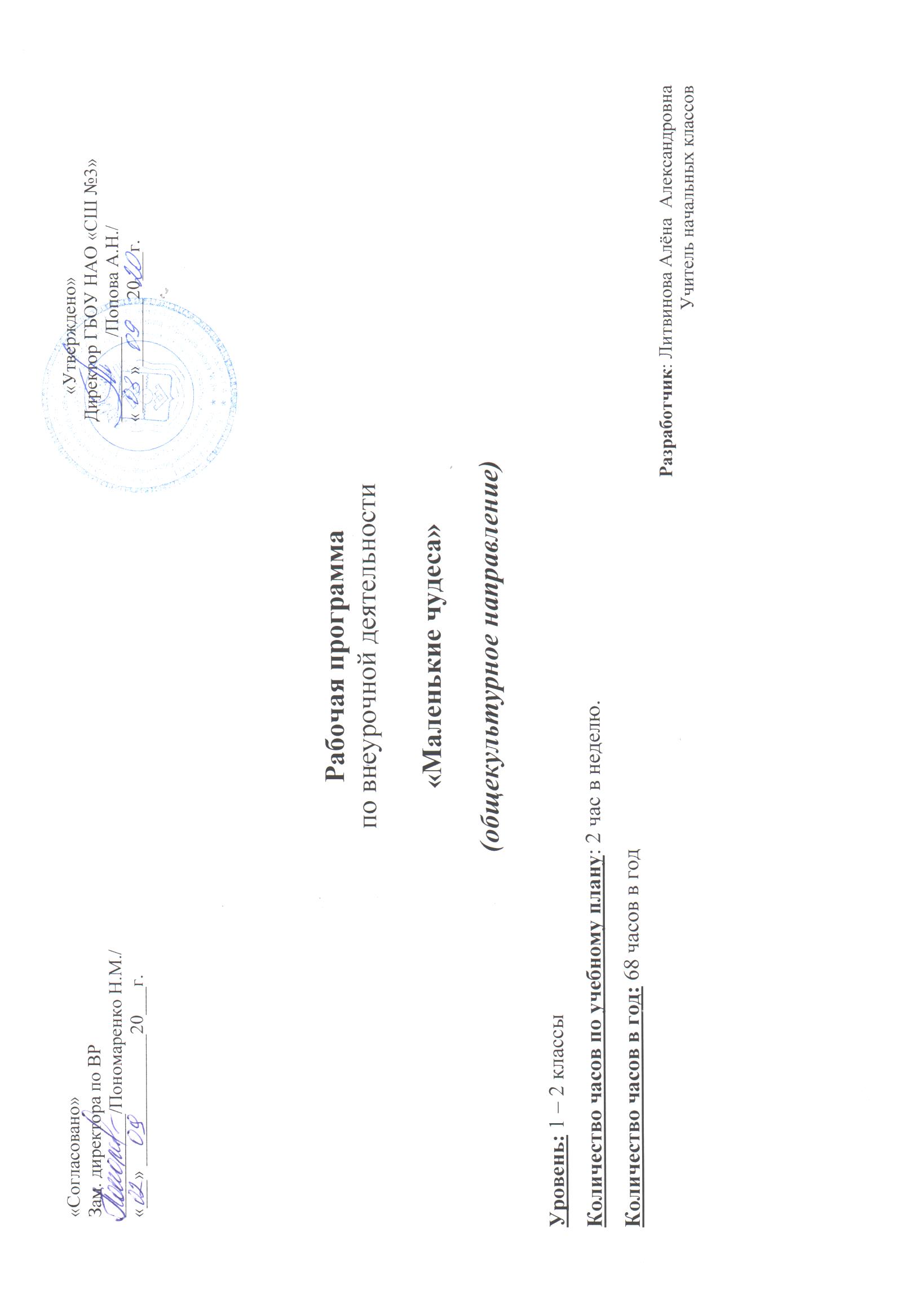 Программа внеурочной деятельности «Юный эколог»Автор: Воронина Ирина Васильевна, учитель биологииГБОУ НАО «СШ №3», высшая квалификационная категория г. Нарьян- Мар, 2020Пояснительная записка.Происходящие сегодня изменения в общественной жизни требуют развития новых способов образования, педагогических технологий,  ориентированных на индивидуальное развитие личности, формирования у обучающегося навыка самостоятельного движения в информационных полях, универсального умения ставить и решать задачи для разрешения возникающих в жизни проблем. Акцент в образовании переносится на  развитие у детей способности самостоятельно мыслить, добывать и применять знания, тщательно обдумывать принимаемые решения и чётко планировать действия, эффективно сотрудничать в разнообразных по составу и профилю группах, быть открытыми для новых контактов. Потенциально практически все дети одарены в какой-либо сфере деятельности, но их значительная часть за время  одиннадцатилетнего обучения снижают свои исходные показатели творческого развития, поскольку классно-урочная система не способствует развитию одаренности. Поэтому все большее внимание сегодня уделяется организации  и совершенствованию  внеурочной  деятельности, которая  является составной частью учебно-воспитательного процесса  и одной из форм организации свободного времени учащихся, способствующей  раскрытию индивидуальных способностей ребенка, которые не всегда удаётся рассмотреть на уроке. Каждый вид внеклассной деятельности: творческой, познавательной, спортивной, трудовой, игровой – обогащает опыт коллективного взаимодействия школьников, позволяет детям лучше адаптироваться в среде сверстников,  что в своей совокупности даёт большой воспитательный эффект.  Программа экологического кружка составлена на основе   десятилетнего опыта внеклассной работы  по экологии, предназначена для  учащихся 7 – 8 классов, рассчитана на 30 часов(1 час в неделю).Актуальность содержания.  Воспитание экологической культуры – одна из наиболее актуальных задач сложившейся социально-культурной ситуации XXI века.  В условиях глубочайшего экологического кризиса усиливается значение экологического образования в школе как ответственного этапа в становлении и развитии личности ребенка. Закон «Об экологическом образовании» ставит своей задачей создание системы непрерывного всеобъемлющего экологического образования и является основанием для поиска и разработки эффективных средств экологического образования населения. Поэтому школьников с юных лет необходимо научить любить, беречь природу и сохранять природные богатства родного края.      Цель реализации программы: формирование экологической грамотности обучающихся.Задачи:        Выявление и развитие потенциальных способностей одаренных детей, создание условий для формирования устойчивого интереса к творческой и исследовательской деятельности. Развитие познавательного интереса учащихся к естественным наукам,  природе родного края.Воспитание ценностного отношения к природе, осознанной ответственности за судьбу природы каждым человеком. Развитие исследовательской компетентности учащихся посредством освоения ими методов научного познания и умений учебно-исследовательской деятельности.                                                                                      5. Формирование навыков позитивного коммуникативного общения, сохранения психологической устойчивости в ситуации публичного выступления.6.  Овладение умениями применять биологические знания в повседневной жизни, профессиональная ориентация обучающихся.Содержательная часть.Содержание программы состоит из 4 разделов: «Основы экологии»- 17 часов, «Основы исследовательской деятельности» - 7 часов, «Экологическая характеристика НАО» - 5 часов, «Экология человека»- 5 часов. Такое деление обусловлено необходимостью формирования определенного запаса  экологических знаний у обучающихся, интересующихся биологическими науками, участвующих в олимпиадах по экологии, конференциях и конкурсах исследовательских работ экологической направленности, поскольку изучение экологии  как самостоятельного   предмета не предусмотрено   учебным планом. Поэтому в 1 полугодии с целью подготовки к участию в муниципальном и региональном этапах олимпиады  на занятиях кружка рассматриваются основные разделы  экологии и анализируются  связанные с ними олимпиадные задания прошлых лет. Формирование навыков исследовательской деятельности – задача, реализуемая во втором разделе,  в течение 7 часов учащиеся знакомятся с  ее основами и получают возможность подготовить проекты для участия в  муниципальном и региональном конкурсах учебно – исследовательских работ. Содержит систему  проблемных вопросов, упражнений, творческих заданий, способствующих развитию самостоятельной аналитической мыслительной деятельности. Третий раздел программы  построен на основе краеведческого подхода, знакомит учащихся с особенностями  природы, ресурсами, охраняемыми природными территориями родного края, предусматривает посещение краеведческого музея, беседы с сотрудниками природоохранных организаций НАО. Содержание четвертого раздела направлено на формирование у обучающихся  экологической культуры, экологического менталитета - ответственного отношения к своему здоровью и пониманию того,   что  здоровье и продолжительность жизни человека главным образом  определяются его образом жизни и состоянием окружающей природной среды, которое зависит от осознания каждым человеком необходимости согласовывать свои действия с интересами природы и что любая деятельность, способная нанести вред природе,  вредит ему самому и всем природопользователям.      Тематическое планирование занятий экологического кружка.	Возможности использования программы.Данная программа может быть использована для организации внеурочной деятельности экологической направленности в любой общеобразовательной школе,  распределение часов по разделам и их содержание может быть изменено по желанию учителя и в зависимости от запросов и уровня подготовки обучающихся.Тематика исследовательских работ, выполненных учащимися в рамках кружковых занятий, не требующих наличия специального лабораторного оборудования и доступных для выполнения в условиях общеобразовательной школы:1.Определение степени загрязненности среды методом биотестирования.2. Энергетические напитки: вред или польза?3. Пигменты растений. 4. Исследование микробной загрязненности воздуха школьных помещений.5.Определение состояния воздушной среды методом флуктуирующей асимметрии.6. Изучение состав и свойств поваренной соли.7. Определение содержания нитратов в овощах и фруктах.8. Аскорбиновая кислота: витамин над витаминами.9. Определение количества загрязнителей, попадающих в атмосферу в результате работы автотранспорта.10. Утилизация люминесцентных ламп - проблема, требующая решения. 11. Определение содержания сульфатов в коре  деревьев.12. Оценка экологического состояния школы.13. Влияние фитонцидов на жизнедеятельность микроорганизмов.14. Бытовая химия в нашем доме.Методическое обеспечение.Александрова В.П., Болгова И.В., Е.А. Нифантьева. Ресурсосбережение и экологическая безопасность человека: практикум с основами экологического проектирования.- М.:ВАКО, 2015.-144 сАлександрова В.П., Болгова И.В. Культура здоровья человека: практикум с основами экологического проектирования.- М.:ВАКО, 2015.-144 с.Гин А. А, Андржеевская И. 150 творческих задач о том, что нас окружает.- М.: Вита Пресс, 2014.-216с.Криксунов Е.А., Пасечник В.В., Сидорин А.П.. Экология.- М.: Дрофа, 2007.- 240с.Миркин Б.М.Экология:10-11 классы: учебник для общеобразовательных учреждений.- М.:Вентана – Граф, 2011.-384с.Миркин Б.М.  , Л.Г. Наумова. Экология России.- М.: АОМДС, Юнисам, 1995.- 232с.Рыжова Н.А. Путешествие с тундровичком, 2010.Сядейская Р.П. Пособие по экологии Ненецкого автономного округа.- Нарьян- Мар: ООО «ИД « Нарьян- Мар», 2007 г.-111с.Ступина М.Б, Борнякова В.А.  Методическая программа для школьников «Заповедное дело» - Архангельск, 2013-96с. Федорос Е. И., Нечаева Г.А. Экология в экспериментах: учебное пособие для учащихся 10- 11 классов общеобразовательных учреждений.- М.: Вентана - Граф, 2007.- 384 с. Царькова Л.В. Ботанические экскурсии в окрестностях Нарьян – Мара. – Нарьян - Мар, 2007.-132 с.  Живая природа Ненецкого автономного округа. – Нарьян- Мар, 2004.-192с. География Архангельской области. Учебное пособие для учащихся 8-9 классов общеобразовательных школ под ред. Бызовой.- Архангельск, 2002 г. - 195 с. Красная книга Ненецкого автономного округа.- Нарьян- Мар, 2006.- 445с.№ п./п.Темы занятийТемы занятийСодержание, основные понятия1.        Раздел 1. Основы экологии. 17 часовРаздел 1. Основы экологии. 17 часовРаздел 1. Основы экологии. 17 часов1.        Экология как наука . Этапы развития экологииЭкология как наука . Этапы развития экологииИстория становления экологии, ученые-экологи, их вклад в развитие науки.2.        Условия и ресурсы среды. Экологические факторы.Условия и ресурсы среды. Экологические факторы.Абиотические, биотические и антропогенные факторы.3.        Среда обитания организмов. Среда обитания организмов. Условия обитания организмов в наземно-воздушной, водной, почвенной и организменной средах.4.        Адаптация организмов к условиям существованияАдаптация организмов к условиям существованияПриспособленность к среде обитания, жизненные формы и стратегии организмов.5.        Экологическая ниша.Экологическая ниша.Понятие, особенности экологических ниш растений и животных, сосуществование видов6Типы экологических взаимодействий.Типы экологических взаимодействий.Мутуализм, симбиоз, комменсализм, аменсализм7 Конкурентные отношения организмов. Конкурентные отношения организмов.Хищничество, паразитизм, конкуренция8.        Популяция. Возрастная структура и динамика популяций.Популяция. Возрастная структура и динамика популяций.Взаимоотношения внутри популяции, демографические показатели9.    Общая характеристика, состав и структура экосистемыОбщая характеристика, состав и структура экосистемыКомпоненты экосистемы. Продуценты. редуценты, консументы10.    Потоки вещества и энергии в экосистеме.  Цепи питания.Потоки вещества и энергии в экосистеме.  Цепи питания.Разнообразие связей в экосистеме, трофические уровни. Пищевые сети11.    Разнообразие экосистем.Разнообразие экосистем.Классификация и основные типы экосистем12.    Общая характеристика биосферы.Общая характеристика биосферы.Основные биосферные круговороты веществ.13.    Экологические проблемы биосферы.Экологические проблемы биосферы.История отношений человека и природы. Последствия загрязнения биосферы. Концепции устойчивого развития14.Международное сотрудничество в области охраны окружающей средыМеждународное сотрудничество в области охраны окружающей средыМеждународные природоохранные организации, договоры, конвенции. Общественные экологические  движения15.    Основные законы экологии.Основные законы экологии.Законы Б. Коммонера, Шелфорда, Либиха.16.    Современная экологическая обстановка в Архангельской области. Источники экологической опасности на территории региона. Современная экологическая обстановка в Архангельской области. Источники экологической опасности на территории региона. Влияние хозяйственно деятельности человека (лесная и ЦБ промышленность) и военных объектов (космодром «Плесецк», предприятия г. Северодвинска) на экологическую ситуацию в области.17Охраняемые природные территории Архангельской области.Охраняемые природные территории Архангельской области.Пинежский заповедник, Кенозерский и Водлозерский национальные парки, Малые Корелы, заказники Раздел 2. Основы исследовательской деятельности. 7 часов Раздел 2. Основы исследовательской деятельности. 7 часов Раздел 2. Основы исследовательской деятельности. 7 часов Раздел 2. Основы исследовательской деятельности. 7 часов18.    18.    Учебно-исследовательская и проектная деятельность: понятие, возможности, перспективы. Определение проблемы как начало исследования. Как найти интересную тему для исследования и проекта. Требования к выбору и формулировке темы19.    19.    Композиция исследовательской и проектной работыСтруктура и планирование  исследовательской работы. Обоснование актуальности темы, определение целей, задач, гипотезы, выбор методов исследования.20.    20.    Виды информационных ресурсов и способы работы с ними, обобщение информации.Правила работы с книгой, научными статьями, интернет-ресурсами. Ссылки в тексте. Представление иллюстративного материала и библиографического списка.21.    21.    Методика проведения эксперимента или исследования Планирование, проведение  и анализ результатов практического исследования, оформление результатов работы22.    22.    Презентация результатов исследованияТребования к оформлению и содержанию презентации, доклада. Методы изложения материала, приемы привлечения внимания аудитории. Рекомендации выступающему.23 –2423 –24Индивидуальные консультации по вопросам исследовательской деятельности.Раздел 3. Экологическая характеристика Ненецкого автономного округа. 5 часовРаздел 3. Экологическая характеристика Ненецкого автономного округа. 5 часовРаздел 3. Экологическая характеристика Ненецкого автономного округа. 5 часовРаздел 3. Экологическая характеристика Ненецкого автономного округа. 5 часов25.    Географическое положение и особенности природы НАО.Географическое положение и особенности природы НАО.Особенности рельефа, внутренних вод, почв, региона, влияние ГП территории на климат и органический мир.26.    Основные экосистемы НАО, представители флоры и фауныОсновные экосистемы НАО, представители флоры и фауныЭкскурсия в Ненецкий окружной краеведческий музей27.    Природные ресурсы региона и проблемы их рационального использования Природные ресурсы региона и проблемы их рационального использования Минеральные, водные, биологические ресурсы НАО, влияние добычи полезных ископаемых на природу региона28-29.   Охраняемые природные  территории Ненецкого автономного округа. Красная книга региона.Охраняемые природные  территории Ненецкого автономного округа. Красная книга региона.Охрана окружающей среды в регионе, Государственный заповедник «Ненецкий», заказники, памятники природы. Встречи с сотрудниками природоохранных организаций  Раздел 4.  Экология человека.  5   часов. Раздел 4.  Экология человека.  5   часов. Раздел 4.  Экология человека.  5   часов. Раздел 4.  Экология человека.  5   часов.30.   30.   Биологическое загрязнение среды и здоровье человекаИнфекционные и паразитарные заболевания, их  причины и профилактика 31 31Химическое загрязнение среды и здоровье человека.Источники и последствия загрязнения атмосферы, почв, вод органическими соединениями, тяжелыми металлами, фреонами  и другими веществами.32.    32.    Питание и здоровье.Принципы рационального питания, пища как причина развития заболеваний .33.    33.    Влияние шума на организм. Погода и самочувствиеШумовое загрязнение и болезни человека, метеозависимость. 34.    34.    Негативное воздействие ПАВ на организм человека. Проблемы сохранения здоровья и долголетия.Изменения в организме человека , происходящие под влиянием разрушительного действия ПАВ. Понятие и принципы здорового образа жизни.